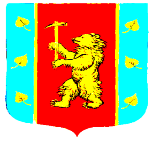 АДМИНИСТРАЦИЯ МУНИЦИПАЛЬНОГО ОБРАЗОВАНИЯ КУЗНЕЧНИНСКОЕ ГОРОДСКОЕ ПОСЕЛЕНИЕ МУНИЦИПАЛЬНОГО ОБРАЗОВАНИЯ ПРИОЗЕРСКИЙ МУНИЦИПАЛЬНЫЙ РАЙОН ЛЕНИНГРАДСКОЙ ОБЛАСТИ		ПОСТАНОВЛЕНИЕГлава администрации МО Кузнечнинское городское поселение				Н.Н.СтанововаСогласовано Семенова С.Н.Разослано: дело-2, Бух.-1, ЖКО- 1, КСО -1. Администрация муниципального образования Кузнечнинское городское поселение доводит до сведения читателей, что Приложения к постановлению администрации МО Кузнечнинское городское поселение № 192 от 27.12.2021 года размещены на официальном сайте МО www.kuznechnoe.lenobl.ruот  27 декабря   2021 года №   192Об утверждении муниципальной программы «Благоустройство территории муниципального образования Кузнечнинское городское поселение муниципального образования Приозерский муниципальный район Ленинградской области на 2020-2022 годы .     В соответствии со ст. 14 Федерального закона № 131-ФЗ «Об общих принципах организации местного самоуправления Российской Федерации», Постановлением администрации МО Кузнечнинское городское поселение от 26.12.2013г. № 192 «Об утверждении Порядка разработки, реализации и оценки эффективности муниципальных программ муниципального образования Кузнечнинское городское поселение муниципального образования Приозерский муниципальный район Ленинградской области», в целях повышения уровня благоустроенности поселения и улучшения жизни населения Кузнечнинское городское поселения, администрация муниципального образования Кузнечнинское городское поселение ПОСТАНОВЛЯЕТ:    1. Утвердить муниципальную программу «Благоустройство территории муниципального образование Кузнечнинское городское поселение муниципального образования Приозерский муниципальный район Ленинградской области на 2020-2022 годы» в редакции  согласно Приложению настоящего постановления.    2. Постановление № 74 от 27.05.2021 г «Об утверждении муниципальной программы «Благоустройство территории муниципального образование Кузнечнинское городское поселение муниципального образования Приозерский муниципальный район Ленинградской области на 2020-2022 годы», признать утратившим силу.    3. Настоящее постановление вступает в силу со дня официального опубликования в средствах массовой информации.    4. Настоящее постановление подлежит размещению на официальном сайте администрации МО Кузнечнинское городское поселение в сети интернет.   5. Контроль за исполнением настоящего распоряжения оставляю за собой.     В соответствии со ст. 14 Федерального закона № 131-ФЗ «Об общих принципах организации местного самоуправления Российской Федерации», Постановлением администрации МО Кузнечнинское городское поселение от 26.12.2013г. № 192 «Об утверждении Порядка разработки, реализации и оценки эффективности муниципальных программ муниципального образования Кузнечнинское городское поселение муниципального образования Приозерский муниципальный район Ленинградской области», в целях повышения уровня благоустроенности поселения и улучшения жизни населения Кузнечнинское городское поселения, администрация муниципального образования Кузнечнинское городское поселение ПОСТАНОВЛЯЕТ:    1. Утвердить муниципальную программу «Благоустройство территории муниципального образование Кузнечнинское городское поселение муниципального образования Приозерский муниципальный район Ленинградской области на 2020-2022 годы» в редакции  согласно Приложению настоящего постановления.    2. Постановление № 74 от 27.05.2021 г «Об утверждении муниципальной программы «Благоустройство территории муниципального образование Кузнечнинское городское поселение муниципального образования Приозерский муниципальный район Ленинградской области на 2020-2022 годы», признать утратившим силу.    3. Настоящее постановление вступает в силу со дня официального опубликования в средствах массовой информации.    4. Настоящее постановление подлежит размещению на официальном сайте администрации МО Кузнечнинское городское поселение в сети интернет.   5. Контроль за исполнением настоящего распоряжения оставляю за собой.